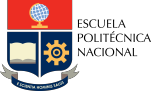 ESCUELA POLITÉCNICA NACIONAL MAESTRIA EN ELECTRICIDADMENCIÓN EN REDES ELÉCTRICAS INTELIGENTESFORMATO CARTA DE RECOMENDACIÓNINSTRUCCIONES:Una vez que la carta de recomendación esté llena, no olvide firmarla.INFORMACIÓN DEL POSTULANTE	5.   DESCRIPCIÓN BÁSICA DEL POSTULANTEAPELLIDOS: NOMBRES:INFORMACIÓN DEL PROFESIONAL QUE RECOMIENDATÍTULO:NOMBRE:INSTITUCIÓN:DIRECCIÓN:CARGO:CORREO:TELÉFONO:¿DÓNDE CONOCIÓ AL POSTULANTE?¿CÓMO CALIFICARÍA EL POTENCIAL ACADÉMICO Y, PARA INVESTIGAR DEL POSTULANTE?Muy altoAltoModeradoNulo6.	COMENTE DE LA IDONEIDAD DEL POSTULANTE PARA SEGUIR UN PROGRAMA DE DOCTORADO.FIRMA POSTULANTE	FIRMA REFERENCIA